Publicado en   el 24/06/2015 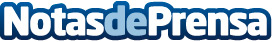 Bankia y CEA firman un convenio estratégico de colaboración para impulsar la competitividad de la empresa andaluza Datos de contacto:Nota de prensa publicada en: https://www.notasdeprensa.es/bankia-y-cea-firman-un-convenio-estrategico-de Categorias: Finanzas Andalucia http://www.notasdeprensa.es